Dr. Charles R. Drew Library at HomeThe Drew library can be accessed through the I-pad. Click on open link to see directions.Mackin:Directions on how to access Mackinhttps://www.apsva.us/wp-content/uploads/2016/01/Accessing-Mackin-eBooks-via-App.pdfPlease use the blue rectangle to sign in.  It is the easiest and the one we have been using in class.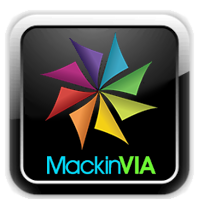 For Follett Destiny Discover:Go to gofollett.com  If asked, Choose Virginia.   Then type in your school name.  Be careful with spelling and capital letters:  Dr. Charles R. Drew Elementary SchoolClick the “login”box on the top right.  For students and teaching staff login use your “MyAccess” login.Make sure you use the blue rectangle box.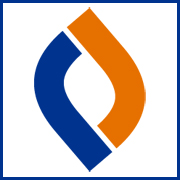 Databases can be accessed on Mackinvia.